Human DeevolutionAt the mercy of natural selection since the dawn of life, our ancestors adapted, mated and died, passing on tiny genetic mutations that eventually made humans what we are today.  But evolution isn't bound strictly to genes anymore, a new study suggests. Instead, human culture may be driving evolution faster than genetic mutations can work.In this conception, evolution no longer requires genetic mutations that confer a survival advantage being passed on and becoming widespread. Instead, learned behaviors passed on through culture are the "mutations" that provide survival advantages.This so-called cultural evolution may now shape humanity's fate more strongly than natural selection, the researchers argue."When a virus attacks a species, it typically becomes immune to that virus through genetic evolution," study co-author Zach Wood, a postdoctoral researcher in the School of Biology and Ecology at the University of Maine, told Live Science.Such evolution works slowly, as those who are more susceptible die off and only those who survive pass on their genes. But nowadays, humans mostly don't need to adapt to such threats genetically. Instead, we adapt by developing vaccines and other medical interventions, which are not the results of one person's work but rather of many people building on the accumulated "mutations" of cultural knowledge.By developing vaccines, human culture improves its collective "immune system," said study co-author Tim Waring, an associate professor of social-ecological systems modeling at the University of Maine.And sometimes, cultural evolution can lead to genetic evolution. "The classic example is lactose tolerance," Waring told Live Science. "Drinking cow's milk began as a cultural trait that then drove the [genetic] evolution of a group of humans."In that case, cultural change preceded genetic change, not the other way around. The concept of cultural evolution began with the father of evolution himself, Waring said. Charles Darwin understood that behaviors could evolve and be passed to offspring just as physical traits are, but scientists in his day believed that changes in behaviors were inherited. For example, if a mother had a trait that inclined her to teach a daughter to forage for food, she would pass on this inherited trait to her daughter. In turn, her daughter might be more likely to survive, and as a result, that trait would become more common in the population. Waring and Wood argue in their new study, published June 2 in the journal Proceedings of the Royal Society B, that at some point in human history, culture began to wrest evolutionary control from our DNA. And now, they say, cultural change is allowing us to evolve in ways biological change alone could not.Here's why: Culture is group-oriented, and people in those groups talk to, learn from and imitate one another. These group behaviors allow people to pass on adaptations they learned through culture faster than genes can transmit similar survival benefits.An individual can learn skills and information from a nearly unlimited number of people in a small amount of time and, in turn, spread that information to many others. And the more people available to learn from, the better. Large groups solve problems faster than smaller groups, and intergroup competition stimulates adaptations that might help those groups survive.As ideas spread, cultures develop new traits.In contrast, a person only inherits genetic information from two parents and racks up relatively few random mutations in their eggs or sperm, which takes about 20 years to be passed on to their small handful of children. That's just a much slower pace of change."This theory has been a long time coming," said Paul Smaldino, an associate professor of cognitive and information sciences at the University of California, Merced who was not affiliated with this study. "People have been working for a long time to describe how evolutionary biology interacts with culture."It's possible, the researchers suggest, that the appearance of human culture represents a key evolutionary milestone."Their big argument is that culture is the next evolutionary transition state," Smaldino told Live Science.Throughout the history of life, key transition states have had huge effects on the pace and direction of evolution. The evolution of cells with DNA was a big transitional state, and then when larger cells with organelles and complex internal structures arrived, it changed the game again. Cells coalescing into plants and animals was another big sea change, as was the evolution of sex, the transition to life on land and so on.Each of these events changed the way evolution acted, and now humans might be in the midst of yet another evolutionary transformation. We might still evolve genetically, but that may not control human survival very much anymore."In the very long term, we suggest that humans are evolving from individual genetic organisms to cultural groups which function as superorganisms, similar to ant colonies and beehives," Waring said in a statement.But genetics drives bee colonies, while the human superorganism will exist in a category all its own. What that superorganism looks like in the distant future is unclear, but it will likely take a village to figure it out. Happy Father’s DayCharles Darwin was a careful scientist. In the middle of the 19th century, while he was collecting evidence for his theory that species evolve by natural selection, he noticed it didn't explain the fancy tails of male peacocks, the antlers paraded by male deer, or why some the males of some species are far larger than their female counterparts.For these quirks, Darwin proposed a secondary theory: the sexual selection of traits that increase an animal's chance of securing a mate and reproducing. He carefully distinguished between weapons such as horns, spurs, fangs and sheer size that are used to subdue competing rivals, and ornaments that are aimed at charming the opposite sex.Darwin thought that sexually selected traits could be explained by uneven sex ratios – when there are more males than females in a population, or vice versa. He reasoned that a male with fewer available females would have to work harder to secure one of them as a mate, and that this competition would drive sexual selection.In a new study, a link between sexual selection and sex ratios was discovered. But surprisingly, it suggests Darwin got things the wrong way around.   Sexual selection is most pronounced not when potential mates are scarce, but when they're abundant – and this means looking again at the selection pressures at play in animal populations that feature uneven sex ratios.Since Darwin's time, we've learned a lot about uneven sex ratios, which are common in wild animal populations. For instance, in many butterflies and mammals, including humans, the number of adult females exceeds the number of adult males.  It used to be the same in California.  Oh, I know it’s politically incorrect, but two girls for every boy is actually good for the human race.This sex ratio is skewed most extremely among marsupials. In Australian antechinus, for instance, all males abruptly die after the mating season, so there are times when no adult males are alive and the entire adult population is made up of pregnant females.In contrast, many birds parade more males than females in their populations. In some plovers, for example, the males outnumber females by six to one.  Sounds like China or India, huh?  So why do many birds species have more males, while mammals often have more females? The short answer is that we don't know. But there are smoking guns.Explaining uneven sex ratiosSome uneven sex ratios can be partially explained by lifespan differences. Female mammals, including humans, usually outlive their male counterparts by a wide margin. In humans, females live on average about 5 percent longer than males.  Of course, in India, 50 million females were aborted as a method of population control.   In African lions and killer whales, the female lifespan is longer by up to 50 percent.Predator preferences could also play a part. African lions kill approximately seven times more male than female buffalo, because male buffalo tend to roam alone, whereas females are protected within herds. In contrast, cheetahs kill many more female Thompson's gazelles than males, presumably because they can outrun female gazelles easier – especially the pregnant ones.Sex ratios and sexual selectionDespite our growing knowledge of uneven sex ratios, Darwin's insight linking sex ratios with sexual selection has received little attention from scientists. Our study sought to address this, pulling together these two strands of evolutionary theory in order to revisit Darwin's argument.We looked in particular at the evolution of large males in different species, which are often several times larger than their female counterparts. We see this in male baboons, elephant seals and migratory birds, for example.Sometimes, females are larger than males – as with some species of bird, such as the African jacana. The scientific term for when one sex in a species is larger than the other is "sexual size dimorphism".It's clear how sexual selection can sometimes create size dimorphism. Knocking out an enemy requires muscular power, while fight endurance requires stamina. So being bigger often means dominating rivals, thereby winning the evolutionary lottery of reproduction.Analyzing 462 different species of reptiles, mammals and birds, our study found a tight association between sexual size dimorphism and sex ratios, vindicating Darwin's conjectures.But the trend was the opposite to the one Darwin predicted with his limited evidence. It turns out the most intense sexual selection – indicated by larger males relative to females – occurred in species where there were plenty of females for males to choose from, rather than a scarcity of females as Darwin suggested.Implications for sexual selectionThis in no way invalidates Darwin's theories of natural selection and sexual selection. Our finding simply shows that a different mechanism to the one Darwin proposed is driving mating competition for animals living in sex-skewed populations.Darwin's assumption was based on the idea that the most intense competition for mates should occur when there's a shortage of mating partners. But more recent theories suggest this logic may not be correct, and that sexual selection is actually a system in which the winner takes all.That means that when there are many potential partners in the population, a top male – in our study, the largest and heaviest – enjoys a disproportionately high payout, fertilizing a large number of females at the expense of smaller males, who may not reproduce at all.We need further studies to help us understand how males and females seek out new partners in male-skewed and female-skewed populations, and in what circumstances ornaments, armaments and sheer size are particularly useful. Such studies could provide us with unprecedented new insights into how nature works, building on Darwin's original theory of sexual selection. Of course, we have no idea how the population will fare with males who think they are females, and females who, well, I suppose it doesn’t matter what females think.  Everyone knows the fastest, smartest, strongest, and most beautiful women are all men.  Of course, they don’t reproduce, so according to Darwin, the entire modern human race become extinct in less than one generation.  Even if birthing persons figure out a way to get pregnant by themselves, statistics show that homes without dads populate nothing but prisons and graveyards.  Happy father’s day.The Great Depression Round TwoIn 1928, the Global Syndicate implemented a plan to crush the Middle Class out of existence.  After all, they were new to the idea of making their money work for them.  These were mere wage earners, trying to create new revenue channels by investing in stocks and bonds.  It was transforming the world, but not in a way the Syndicate’s leaders were happy with.  So, they planned a crash.  First, they converted all their own assets into cash, and then withdrew it suddenly from the financial system.  Since the government did not have a way to print fiat currency to shore up the money supply side, the rarity of money saw a massive collapse in value across the board.As the world’s economy emerges from the crisis caused by the panicdemic, global syndicate has pushed for a “Great Reset.” Brownstone Research founder Jeff Brown explains the Syndicate’s vision for wage-earning investors.  In fact, the panicdemic was part and parcel of the Great Reset from its inception.  The plan is ancient and has been used to successfully crush the middle class many times. Even if you are aware of it coming, unless you exercise split-second timing when you exit the building, you will leave money on the table.  Klaus Schwab, the founder and chairman of the World Economic Forum (WEF), invented the term in 2014, but this has been going on for thousands of years on many worlds.The Global Syndicate operates off a basic philosophy called zero sum.  It means that in order to be the winner, all others must lose.  It says that there is only so much wealth in any world, and it should be in their hands and under their control.  Every time someone actually works their way up out of the ranks of the working poor into the Middle Class, and God forbid should happen to discovery the secret to wealth building, the Syndicate feels mortally wounded.   They have always tried to impose their will and signal their virtue to society obviously at their own benefit, not the benefit for the general population.The panicdemic was designed and launched by the Syndicate as a plan to accelerate this globalist push, as governments and corporations have exercised unprecedented power over individuals.  Fascism has soaked into every agency, department, bureau, and ad ministration and uses corporate power behind regulations to crush their competition.  That would be you.The Great Reset is nothing more than “woke capitalism,” which he described as “the corporate version of virtue signaling.”  Anyone who is out there talking about NESARA or the Great Reset is unwittingly marketing the systematic extermination of the middle class.He explained that we can see the Great Reset in action in the corporate world’s embrace of ESG investing, which stands for “Environmental, Social, and Governance.”“ESG is one the largest themes in the corporate world right now, as companies try to rebrand themselves,” he said. “And it’s all about money and perception in the sense that even large institutional funds on Wall Street are trying to reposition themselves as being good, raising trillions of dollars of funds only to be invested in ESG approved companies. And, of course, companies are excited to rebrand themselves so that they have access to that kind of capital and those types of investors.”What is their goal? Why are they rebranding themselves?  What is the objective for some of these global elites?The Global Syndicate is the human presence of the dark powers that lord over this world.  They are few.  Very few.  In fact, the bloodline is the single most important thing to them.  They don’t share their bloodline.  We outnumber them by hundreds of thousands to one.  They have to keep convincing us that we are weak, and they are strong.  They scream about equality for all, but the concept if a game to them.  They want the world of humanity to be equally poor, while they are equally rich.  The gap between the two is no man’s land.The IMF and the World bank are focused to absolutely exacerbate the types of inequalities and problems that we see around the world today, rather than solving them. The Great Reset, of course, always leaves out one key point: How is the world going to pay for all of these grand visions?  They’re going to print a lot more money. The value of our dollars or our euros or our yen will be quickly devalued and depreciated in a manner of hours, perhaps even minutes, once the trigger is pulled.  Once the Reset is fully implemented, 100% of the assets of the world will be in their hands, while the worthless cash will be on our hands.  Think of it like everyone in your city becoming instant lottery winners, each with $10 payouts.How can individuals escape the Great Reset?Things like fixed assets are the only way to survive the grim financial reaper.  Debt is the mind killer.  Real estate, precious metals, and actual hard currency are the best fixed assets.  There are other things as well, but the main things to avoid like the plague are the following:Large amounts of cash in the bank.  This cash is not safe from the Global Syndicate.  The larger the bank, the greater the risk.Stocks and bonds.  In times past, this was considered healthy diversification.  The Reset will crush the markets to a small fraction of their current value.  Consider every penny in these assets at maximum risk.  Absolutely split-second timing of your exit will be required to save some or any of these assets from total absorption by the Syndicate.  If you don’t trust your timing, move the liquidity to other forms of value that cannot be erased with the click of a mouse.Mortgaged income producing property.  The Global Syndicate considers this the lowest hanging fruit for their reset plan.  How dare the middle class pretend to be rich by using rents and leases to pay off mortgages on their real estate holdings.  Mortgages.  In years past, decent yields could be realized by buying discounted mortgages. The Great Reset is a perfectly designed weapon of mass destruction for mortgages.  These financial instruments will not be worth the paper they are written upon.  Get out of these as soon as you can.  The market for selling rental property hasn’t been this good in decades.Remember this.  The Great Reset was not designed for you.  It was designed for the ultra rich.  This is nothing more than the Great depression Part Two.  If you’re in the middle class, or aspiring to join the middle class, you are enemy number one for the Great Reset.  The Star Spangled BannerThere was a lawyer once, and his name was Francis Scott Key.  He penned a song that I’m sure you’re aware of.  You’ve seen it.  You’ve heard it thousands of times.  It is in most hymnals throughout our churches.  It’s called the national anthem.  It is our song as an American.  We go however to a ballgame.  We stand in our church services, and we sing the words of that song, and they float over our minds and our lips, and we don’t even realize what we’re singing.  Most of us have memorized it as a child, but we’ve never really thought about what it means.  Let me tell you a story.Francis Scott Key was a lawyer in Baltimore.  The colonies were engaged in vicious conflict with the mother country, Britain.  Because of the conflict, and the protractedness of it they had accumulated prisoners on both sides.  The American colonies had prisoners, and the British had prisoners, and the American government initiated a move.  They went to the British and they said let us negotiate for the release of these prisoners.They said, we want to send a man out to discuss this with you.  They were holding the American prisoners in boats about a thousand yards off shore.  They said they want to send a man by the name of Francis Scott Key.  He will negotiate to see if we can make a mutual exchange.  On the appointed day, he went out in a rowboat to this boat and he negotiated with the British officials.  And they reached a conclusion that men could be exchanged on a one-for-one basis.  Jubilant with the fact that he’s been successful, he went down below decks and what he found was a cargo hold full of humanity.  He said, “men, I’ve got news for you.  Tonight you’re free.  Tonight I have negotiated successfully for your return to the colonies.  You’ll be taken out of this boat, and out of this filth, out of your chains.”As he went back up on board to arrange for their passage to the shore, the Admiral came and he said we have a slight problem.  He said we will still honor our commitment to release these men, but it’ll be merely academic after tonight.  It won’t matter. And Francis Scott Key said, What do you mean?”The Admiral said, “Well, Mr. Key, tonight we have laid an ultimatum upon the colonies.  Your people will either capitulate and lay down the colors of that flag that you think so much of, or you see that fort right over there; Fort McHenry?  We’re going to remove it from the face of the earth.”“How are you going to do that?” asked Francis.“If you will, scan the horizon of sea.”As he looked, he hundreds of little dots.  “That’s the entire British war fleet.  All of the gun power, all of the armament is being called upon to demolish that fort.  It will be here within striking distance in a matter of about two and half hours.  The war is over.  These men would be free anyway.”“You can’t shell that fort.  That’s a large fort.  It’s full of women and children.  It’s predominantly not a military fort,” said Francis.“Don’t worry about it.  We’ve left them a way out,” said the Admiral.“And what might that be?” asked Francis.“Do you see that flag way up on the rampart?  We have told them that if they will lower that flag, the shelling will stop immediately. and we’ll know that they’ve surrendered, and you’ll now be under British rule.”Francis went down and told them men what was about to happen.  And they asked, ‘How many ships?’  Hundreds.  As the ships got closer, Francis went back up on top and he said, “I’ll shout down to you what’s going on as we watch.”As twilight began to fall, and as the haze hung over the ocean as it does at sunset, suddenly the British war fleet unleashed.  Francis records that the sound was deafening.  There were so many guns that there were no reliefs.  It was impossible to talk or hear, and said suddenly the sky although darkening was suddenly lit.  From down below, all he could hear the men saying was, “Tell us where the flag is.  What have they done with the flag?  Is the flag still flying over the ramparts.  Tell us!”One hour.  Two hours.  Three hours into the shelling.  Every time a bomb would explode, and it would be close to the flag, they could see the flag illuminated in the red glare of that bomb, and Francis would report to the men down below, “It’s still up.  It’s not down.”The Admiral came and he said, “You people are insane.  What’s the matter with them?  Don’t they understand this is an impossible situation?Francis recalled what Washington had told him.  He said ‘the thing that sets the American Christian apart from all other people in the world, is he will die on his feet before he’ll live on his knees.’The Admiral said, “We have now instructed all of the guns to focus on the rampart to take that flag down.  But we don’t understand something.  Our reconnaissance tells us that that flag has been hit directly again and again and again, and yet it’s still flying.  We don’t understand that.  Now, we are about to bring every gun for the next three hours to bear on that point.”Francis records that the barrage was unmerciful.  All that he could hear was the men down below, praying.  That prayer.  ‘God, keep that flag flying where we last saw it.’Sunrise came.  There was a heavy mist hanging over the land, but the rampart was tall enough.  And there stood the flag, completely nondescript, in shreds.  The flagpole itself was at a crazy angle, but the flag was still at the top.  Francis went aboard his rowboat and immediately went to Fort McHenry to see what had happened.  What he found was that flagpole and that flag had suffered repetitious direct hits.  And it had fallen, but men; fathers, who knew what it meant for that flag to be on the ground, although knowing that all the British guns were trained on it, walked over and held it up with their bare hands until they died.  Their bodies were removed, and others took their place.  Francis recorded that what held that flag in place at that unusual angle were Patriot’s bodies. He penned the song.  Oh say can you see by the dawn’s early light,What so proudly we hailed, at the twilight’s last gleaming,‘Or the rocket’s red glare, the bombs bursting in air,Gave proof through the night,That the flag was still there.Oh say does that star spangled banner yet wave,‘Or the land of the free, and the home of the brave.The debt was demanded.  The price; it was paid.  This July, our nation is near defeat.  The Global Syndicate that tried to destroy our nation before it got started, and many times since then from without, has now invaded our land.  They have many tens of thousands of soldiers and spies and traitors in our universities, our schools, and deep within the bowels of our agencies, departments, administrations, and bureaus.  They have murdered, bribed, blackmailed, and compromised the officers of our rule of law so completely that it has now become a rule by law.They have captured us without firing a shot.  The only thing that gives us hope at this moment in time, is that we have not surrendered.  We have not yet bowed our knee to the black fist of fascism.  We have not yet given our children to their meat grinders to be sacrificed on their altars of power.We have not yet relinquished our American spirit.  Our flag does yet still wave.  How many Patriots still hold it aloft?  How many Patriots are still holding the line?  I know the answer, and so do you.All of them.This Independence Day, I commit the oath to defend and uphold the constitution of the United States of America against all enemies, foreign and domestic.  I will not kneel to the Global Syndicate.  I will not surrender.  Who’s with me?Texas Vows to Build Their wallIf the federal government won't complete the building of the southern border wall on land seized for that purpose, we want it back so we can do the job ourselves.That essentially is the message Texas Republican Gov. Greg Abbott delivered to President Joe Biden in a letter Wednesday, Breitbart News reported."I write now to demand that you immediately return to Texans any land taken by the federal government but not used for building a border wall," Abbott wrote.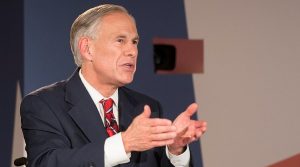 Texas Republican Gov. Greg Abbott (Wikimedia Commons)TRENDING: Move over Donald Trump, now Hillary Clinton disputes validity of election resultsThe governor noted to Biden that before he took office, the federal government used condemnation powers to take property from Texans for the purpose of building a wall."Once you took office, however, your Administration made clear the federal government will not move forward with building the border wall at this time," Abbott wrote.At a press conference in Austin Wednesday, Abbott said the building of the wall in Texas had "officially begun" and was going on "as we speak.""There are state agencies talking to landowners on the border about putting up fencing on their private land to be able to prevent the dramatic influx that these landowners have been suffering from over the past few months," Abbott said.Should Biden return seized land so Texas can build a wall?Bottom of FormHe said the temporary fencing will later be replaced by taller, stronger barriers. Some 450 miles of border wall -- slatted steel planks 18 to 30 feet high -- was installed under the Trump administration. Texas and Mexico share 1,254 miles of border.Abbott said his administration will begin by looking at using state property and donated private property."We will also visit with Texans whose land was taken by the federal government to determine if they will allow the state of Texas to build a wall on their land," he said.In an interview last week with Breitbart Texas, Abbott said the "influx across the border is out of control, and the Biden administration has shown that is not going to step up and do its job."More than 180,000 people tried to cross the border illegally or were denied entry at land ports of entry in May, the highest total in 21 years.Abbott told reporters Wednesday he will seek donations to help pay for the wall.In his letter to Biden, he said the current immigration policies are making Texas "ground zero" for "a dramatic influx of unlawful immigrants, but all of America will suffer from the flood of dangerous drugs, human traffickers, and convicted criminals that may cause harm in other states after entering through Texas.""By immediately returning any Texas property that can be used to build a border wall, you will enable the State of Texas to work toward a more secure border that keeps not just Texans, but all Americans, safer," he concluded.The Selection 2020 CorrectionWe will soon have the solid factual results from the Arizona Audit.  I expect to see the delegates who cast their votes for Virtual Joe and his gang of criminals to be vacated.  What’s next?  A new report from Just the News reveals "significant irregularities" in the 2020 presidential election ballot count from Fulton County, Georgia.That county was critical to Joe Biden's narrow, 12,000-vote, victory but since has come under scrutiny for several reasons.Just days ago, an elections official there admitted that some of the legally required forms documenting the chain of custody for the ballots simply were missing.At the time, the Georgia Star News confirmed that 385 official transfer forms, of an estimated 1,565 that would have been present in Fulton County, are gone.Now a report at Just the News documents how records suggest "more than 100 batches of absentee ballots in Fulton County could be missing."Further, there's evidence of "identical vote tallies repeated multiple times" as well as "large batches of absentee ballots that appear to be missing from the official ballot-scanning records," the report said.The issue in Fulton County, which is mostly Democratic, is that the results could impact the statewide race that Biden took by a tiny margin.The significance is alarming since Georgia was one of six battleground states that drew charges of election fraud after the 2020 presidential race results were announced. In several, counting on Election Night was suspended with Trump leading. Hours later, after massive ballot dumps that were nearly 100% for Biden, the Democrat took the lead when counting resumed.Bottom of FormFurther, in many of those states, officials arbitrarily changed state laws in order to accommodate ballots during the COVID-19 disaster, even though the Constitution requires only state lawmakers to made such changes.When Georgia admitted that chain-of-custody documented was gone, a report in the Gateway Pundit said that's just like some of the other battleground states."For months and again today we’ve reported on over 300,000 missing chain of custody documents in Georgia. Notably, most if not all of these ballots are likely for Biden and Biden was given Georgia by around 12,000 votes which included these bogus ballots," the report said."In Arizona, the Maricopa Count Board of Elections has not turned over any chain of custody documentation on any ballots in the county. Any ballots lacking this documentation are invalid. Thousands of ballots reported for Biden fall in this box. In Wisconsin, there were over 140,000 ballots dropped early the morning after the election. Do these all have proper chain of custody documentation? In Pennsylvania, over a million ballots were recorded after Election Day as absentee ballots. Do these all have the proper chain of custody? In Michigan, a white van dropped off thousands of ballots in the early morning after the election. Did these ballots include chain of custody documentation?""The memos reviewed by Just the News include the handwritten tally sheets for all absentee ballots counted by the county as well as a private report from a contractor hired by Secretary of State Brad Raffensperger to monitor the Atlanta-area election process. The report, which chronicled seven days of problems, recorded troubling behavior like the mysterious removal of a suitcase of sensitive election data known as polls pads, used to authenticate voters," Just the News reported.For example, the review discovered that contractor Seven Hills Strategy pointed out that "a stranger just walked out with sensitive election materials" on election night, apparently during the process to set up a "new precinct."That contractor also found "sensitive election materials" on a "dock at a warehouse without supervision."The review developed after a judge ordered absentee ballots in the county unsealed for a private audit led by lawyer Bob Cheeley.He described to Just the News evidence of "election tabulation malpractice.""Fact-checkers" that come mostly from legacy media organizations have claimed over and over that the 2020 election was perfectly fair, reasonable and open. However, when the Supreme Court had the opportunity to rule on questions that had been raised it refused, drawing comments from several members of the court that it should have at least reviewed the evidence that was offered, but never was considered.Experts and officials "differ on whether the evidence shows a pattern of potential fraud or simply gross incompetence in the county that encompasses Atlanta."Documents collected from Fulton County during a risk-limiting audit conducted last November confirmed more than 200 batches of absentee ballots, each with 100 or more ballots, were assigned tracking numbers before being sent to vote-counting machines but are not recorded in the logs showing they were scanned.Also, more than two dozen batches were double-scanned, and five batches appeared with the identical vote: 392 for Biden, 96 for President Donald Trump.Two state officials who commented to Just the News confirmed there is no explanation for what happened, and that it "left open the possibility of fraud."The questions are just the most recent question to be raised about the 2020 presidential election nationwide, and specifically Georgia, one of a handful of swing states where odd election circumstances appeared that were called for Joe Biden, giving him the election victory.Paul Sperry reported at Real Clear Investigations only days ago the Fulton County poll manager Suzi Voyles found "an alarmingly odd pattern of uniformity in the markings for Joseph R. Biden" on mail-in ballots."One after another, the absentee votes contained perfectly and identically filled-in ovals for Biden.  Each of the darkened bubbles featured an identical white void inside them in the shape of a tiny crescent, indicating they'd been marked with toner ink instead of a pen or pencil," Sperry reported. "Adding to suspicions, she noticed that all of the ballots were printed on different stock paper than the others she handled as part of a statewide hand recount of the razor-thin Nov. 3 presidential election. And none of the supposed mail-in ballots was folded or creased.  Mail-in ballots are mailed out and mailed back in.  They are put into and removed from envelopes twice.  Hundreds of thousands of mail-in ballots were never mailed, anywhere.  In short, the pallets of Biden votes looked like they’d been duplicated by a copying machine or prevoted on a high-speed printer and dropped into the tally in the early hours of November 7th.A full audit already is nearly finished on the vote in Maricopa County, Arizona, and other states have been facing requests for similar reviews. Several legal actions still are pending, too.  The results should be certified and made public any day now.  All hell is going to break loose.Such fights have been stirring up "fact-checkers" across the political spectrum in recent weeks. They insist that the claims of vote manipulation or fraud are "in dispute." That's because, they say, government officials have claimed there are "safeguards" in place to protect "against fraud, including what have been claimed to be hand counts and audits.  Actually, the Cyber-Ninja’s audit is the first.  I hope it is the first of many.New Tools for Protecting Against COVIDThe U.S. Food and Drug Administration is suddenly cracking down on N-acetylcysteine (NAC), claiming it is excluded from the definition of a dietary supplement. As a result, Amazon has removed all listings featuring NAC-containing supplementsThe trade group for the supplement industry, the Council for Responsible Nutrition, is challenging the FDA’s position, calling it “legally invalid,” and is urging its members to continue selling NAC supplementsNAC supplements have been sold for 57 years, and the FDA has never taken action against it — until now, when 16 clinical trials are proving its efficacy against COVID-19NAC is a precursor to reduced glutathione, which appears to play a crucial role in COVID-19. There’s evidence glutathione deficiency may worsen COVID-19 severityNAC inhibits expression of proinflammatory cytokines that can trigger a cytokine storm, improves T cell response, benefits a variety of lung problems, and inhibits the hypercoagulation that can result in stroke and/or blood clots that impair the ability to exchange oxygen in the lungsAccording to peer-reviewed April 2020 literature analysis, glutathione deficiency may be associated with COVID-19 severity, leading the author to conclude that NAC may be useful both for its prevention and treatment.NAC has a long history of use as a poison control remedy for acetaminophen poisoning in the emergency room. It neutralizes the toxic effects of the drug by recharging glutathione, thereby preventing liver damage. But the idea that NAC can also be helpful against viral infections is not new. Previous studies have found it reduces viral replication of certain viruses, including the influenza virus.  In one such study, the number needed to treat (NNT) was 0.5, which means for every two people treated with NAC, one will be protected against symptomatic influenza. That’s significantly better than influenza vaccines, which have an NNV (number needed to vaccinate) of 71, meaning 71 people must be vaccinated to prevent a single case of confirmed influenza. It’s even better than vitamin D, which has an NNT of 33.6Early At-Home Treatment Is CrucialIn the video above, MedCram producer and cofounder Kyle Allred interviews Dr. Roger Seheult, a pulmonologist who has been treating COVID-19 patients since the beginning of the pandemic in 2020, about strategies that can significantly reduce your need for hospitalization should you contract this infection.Among those strategies is the use of cheap NAC, which used to be readily available over the counter and online. Disturbingly, as more information is coming out about the usefulness of NAC, the U.S. Food and Drug Administration is now clamping down on sales.  The Federal effort to see as many people get sick and die of COVID as possible as a sales incentive for mRNA vaccines is so blatant now, no one in the world is denying it.Since the beginning of this panicdemic, global and national health authorities have done everything in their power, it seems, to discourage and prevent people from accessing any treatment that competes with the COVID jab. This appears to be yet another shameful attempt to prevent patients from helping themselves and boost the risk of infections progressing into more serious cases.Should you come down with symptoms of COVID-19, early treatment is crucial to swift and safe recovery without permanent damage to your lungs.  Not only can it significantly reduce the length of time that you’re sick, early treatment will also minimize your risk of long-hauler syndrome. A summary of the treatment strategies Seheult reviews in more detail in the video is as follows:Monitor your oxygen saturation status using a pulse oximeter. If your oxygen saturation drops below 94% at rest, you should seek medical treatment. Below 90%, you are hypoxic and need supplemental oxygen.Use vitamins and other immune-boosting supplements, including vitamins C and D, quercetin, zinc and NAC, and/or medications such as monoclonal antibodiesUse immune-boosting strategies such as sleep (melatonin can be used if you’re experiencing poor sleep) and raising your core temperature in a hot bath or saunaPrevent spread at home using ventilation, air filtration and isolationAmazon Removes All NAC ProductsMay 6, 2021, Natural Products Insider reported that Amazon is removing all NAC products from the site, following warning letters being sent out by the FDA stating NAC cannot be lawfully marketed as a dietary supplement because it was first studied as a drug in 1963.Consequently, products containing the ingredient are excluded from the definition of a dietary supplement under section 201(ff)(3)(B)(i) of the Federal Food, Drug & Cosmetic Act (FDCA). NAC has been sold as a supplement for 57 years, and the FDA never did a thing about it — until now, when more than a dozen studies are investigating its usefulness against COVID-19.As reported by Natural Products Insider, there are at least 1,170 NAC-containing products in the National Institutes of Health’s Dietary Supplement Label Database. The FDA suddenly put NAC in its crosshairs in July 2020, when it sent out warning letters to seven companies that marketed NAC as a remedy for hangovers.CRN’s Legal Arguments as to Why FDA Is WrongIn December 2020, the trade group for the supplement industry, the Council for Responsible Nutrition (CRN), challenged the FDA’s position, calling it “legally invalid.” CRN argued that FDA records fail to prove that the FDCA section in question actually applies to NAC.In response to a Freedom of Information Act (FOIA) request to the FDA for information proving NAC was investigated as a drug in 1963, all they received was a handwritten letter containing “what appears to be a handwritten approval date of 1963” for an inhaled drug. According to CRN:“This handwritten notation raises a number of questions about the reliability of this record, not the least of which is whether the approval date was actually 1963 or sometime later, why was the approval data handwritten, when was the notation made, and who made it. This is not the type of document that should be regarded as authentic.”Moreover, an inhaled substance cannot be treated the same as an orally ingested product, hence the NAC drug approved in 1963, if valid, still would not apply to oral supplements. The FDA did approve an NAC drug for oral-only use in 2016, but by then dietary supplement companies had already been marketing NAC supplements for several decades, and therefore cannot be canceled by a new drug approval. As reported by Natural Products Insider:“FDA’s interpretation of section 201(ff)(3)(B)(i) in the warning letters also conflicts with ‘the presumption against statutory retroactivity,’ according to CRN. Mister and Olsen highlighted ‘a well-established canon of statutory interpretation that legislation shall not be read to have a retroactive effect on private rights unless Congress expresses a clear, unambiguous intent to the contrary.’Section 201(ff)(3)(B)(i) was incorporated in the Dietary Supplement Health and Education Act of 1994 (DSHEA), which went into effect on Oct. 25, 1994.According to CRN, the exclusionary provision should be not be interpreted to apply to products containing articles approved as drugs before Oct. 25, 1994 because DSHEA’s text and the provision’s legislative history suggests ‘Congress expressed no clear intent for this provision to have a retroactive effect.Further, Congress created section 201(ff)(3)(B)(i) to protect commercial interests necessary to incentivize new drug development in the wake of DSHEA’s enactment …A retroactive application of this section does nothing to incentivize new drug development because drugs and supplements that were both on the market prior to DSHEA’s passage already co-existed and drug companies developed these products with no expectation of DSHEA’s protections.’”CRN further argued the FDA failed to sufficiently explain this sudden change in policy on NAC, thus “rendering it arbitrary and capricious.” According to CRN, before the seven warning letters in July 2020, “it was FDA’s longstanding policy to permit the marketing of dietary supplements containing NAC.”Even though the agency had reviewed more than 100 notifications’ structure/function claims for NAC-containing supplements over the years, they never raised the drug exclusion clause. In one response to a petition for a qualified health claim, the FDA had even stated that NAC was considered a dietary supplement.NAC Supplements Continue To Be Sold ElsewhereUnfortunately, Amazon has apparently decided to side with the FDA, despite the ongoing legal controversy and, as of this writing, has already removed all NAC product listings. Since Amazon owns Whole Foods Market, NAC products may be removed from brick and mortar stores as well. But that doesn’t mean you can’t find NAC elsewhere.“The Natural Products Association (NPA) … is advising its members to continue selling NAC-containing supplements,” Natural Products Insider writes.13 “FDA hasn’t taken final agency action on NAC, and there’s been debate on such issues as when NAC came to market as a drug …‘Like we’ve told our members, sell it direct,’ [NPA president and CEO Dan Fabricant] added. ‘Sell it through other vendors because it’s not an unlawful ingredient. This is by no way a closed chapter with FDA on NAC.’”NAC in COVID-19 TreatmentAs mentioned, the FDA’s timing is highly suspect, considering its inaction in previous years, and considering the many studies now looking at NAC in the treatment of COVID-19. At present, ClinicalTrials.gov lists 16 clinical studies underway or completed involving NAC against COVID-19.14 That’s five more than there were in November 2020.This includes a still-ongoing Phase 2 trial looking at NAC in patients with severe COVID-19. As noted in the trial description:“Recent studies suggest that the virus that causes COVID-19 may work by suppressing the immune system, which is the body’s defense against infections and other diseases.White blood cells called lymphocytes are an important part of this defense, but recently it was found that the number of lymphocytes in a COVID-19 patient’s blood goes down as the infection gets worse and goes up as a patient gets better. N-acetylcysteine has been shown to help increase the number of lymphocytes in the blood when a virus is responsible for lowering it.”Another recently completed trial16 used inhaled vapor of NAC in combination with diclofenac sodium, menthol and methyl salicylate in patients with mild to moderate COVID-19.“Researchers have confirmed that in severe COVID-19 cases, cytokines such as interleukin-6 (IL6), interleukin-10 (IL10) and TNF-ɑ are all elevated. Once they reach excessive levels, a cytokine storm develops, causing significant tissue damage. NAC may be able to inhibit this damaging cascade.”While the findings have yet to be published, they determined that “after regular inhalation of vapor with above medication, oxygen saturation level increased in the study group 384.61% in the morning and 515.79% at night comparing the control group. Furthermore, patients of study group need to stay nearly 1 day less in hospital in comparison to control group.”Glutathione Depletion Worsens COVID-19 OutcomesPrevious research17 has shown NAC inhibits the expression of proinflammatory cytokines in cells infected with highly pathogenic H5N1 influenza virus. Proinflammatory cytokines also play a crucial role in COVID-19 severity.Researchers have confirmed that in severe COVID-19 cases, cytokines such as interleukin-6 (IL6), interleukin-10 (IL10) and TNF-ɑ are all elevated.18 Once they reach excessive levels, a so-called cytokine storm develops, causing significant tissue damage. NAC may be able to inhibit this damaging cascade.In one 2020 paper,19 the authors describe the case of a COVID-19 patient that had glucose 6-phosphate dehydrogenase (G6PD) deficiency, a genetic disorder that can lead to hemolytic anemia, a condition in which red blood cells are broken down faster than they are made.G6PD deficiency has been shown to facilitate human coronavirus infection (such as the common cold) due to the fact that G6PD depletes glutathione, and some of these patients are also at increased risk of hemolytic anemia when given hydroxychloroquine. As noted in this paper:“G6PD deficiency may especially predispose to hemolysis upon coronavirus disease-2019 (COVID-19) infection when employing pro-oxidant therapy. However, glutathione depletion is reversible by N-acetylcysteine (NAC) administration.We describe a severe case of COVID-19 infection in a G6PD-deficient patient treated with hydroxychloroquine who benefited from intravenous (IV) NAC beyond reversal of hemolysis.NAC blocked hemolysis and elevation of liver enzymes, C-reactive protein (CRP), and ferritin and allowed removal from respirator and veno-venous extracorporeal membrane oxygenator and full recovery of the G6PD-deficient patient.”In addition to that G6PD-deficient patient, NAC was also given to nine other COVID-19 patients who were on respirators but did not have G6PD deficiency. In these patients, “NAC elicited clinical improvement and markedly reduced CRP in all patients and ferritin in 9/10 patients.” The authors hypothesize that NAC’s mechanism of action “may involve the blockade of viral infection and the ensuing cytokine storm.”That said, they point out that it’s difficult to discern whether these anti-inflammatory effects were specific to the use of NAC, as steroids and other anti-inflammatory drugs were sporadically used. Still, they believe NAC does have the ability to reduce inflammation in patients with COVID-19.Additional Research FindingsOther papers have also been published describing how NAC can benefit COVID-19 patients, including the following:•An October 2020 paper22 in Medical Hypotheses cited evidence that NAC helps improve redox status, “especially when under oxidative stress,” replenish glutathione stores, increase T cells, inhibit the NLRP3 inflammasome pathway and decrease plasma TNF-ɑ.“Mediation of the viral load could occur through NAC’s ability to increase cellular redox status via maximizing the rate limiting step of glutathione synthesis, and thereby potentially decreasing the effects of virally induced oxidative stress and cell death,” the authors wrote, adding:“We hypothesize that NAC could act as a potential therapeutic agent in the treatment of COVID-19 through a variety of potential mechanisms, including increasing glutathione, improving T cell response, and modulating inflammation. In this article, we present evidence to support the use of NAC as a potential therapeutic agent in the treatment of COVID-19.”•Another August 2020 paper, “Rationale for the Use of N-acetylcysteine in Both Prevention and Adjuvant Therapy of COVID-19,” published in the FASEB Journal, also explained the many potential benefits of NAC:“COVID-19 may cause pneumonia, acute respiratory distress syndrome, cardiovascular alterations, and multiple organ failure, which have been ascribed to a cytokine storm, a systemic inflammatory response, and an attack by the immune system. Moreover, an oxidative stress imbalance has been demonstrated to occur in COVID-19 patients.NAC … has been proposed not only as a mucolytic agent, but also as a preventive/therapeutic agent in a variety of disorders involving GSH depletion and oxidative stress … Thiols block the angiotensin-converting enzyme 2 thereby hampering penetration of SARS-CoV-2 into cells.Based on a broad range of antioxidant and anti-inflammatory mechanisms … the oral administration of NAC is likely to attenuate the risk of developing COVID-19, as it was previously demonstrated for influenza and influenza-like illnesses.Moreover, high-dose intravenous NAC may be expected to play an adjuvant role in the treatment of severe COVID-19 cases and in the control of its lethal complications … including pulmonary and cardiovascular adverse events.”•A more recent paper published on the preprint server ChemRxiv.org, June 1, 2021, hypothesizes NAC may be used to perturb the spike protein by reducing its solvent accessible disulfide bond, “thereby disintegrating its structural architecture.” By so doing, the virus loses its capacity to infect your cells.Analyses have shown NAC causes a threefold weakening of the spike protein’s binding affinity with the ACE2 receptor. Other experiments have shown NAC inhibited SARS-CoV-2 replication in VEroE6 cells by 54.3%. According to the authors, “Our observed results open avenues for exploring in vivo pharmaco-preventive and therapeutic potential of NAC for COVID-19.”NAC Shown to Improve Variety of Lung-Related ProblemsStudies have also demonstrated that NAC helps improve a variety of lung-related problems, including pneumonia and ARDS,25 both of which are common characteristics of COVID-19. For example:Research26 published in 2018 found NAC reduces oxidative and inflammatory damage in patients with community-acquired pneumonia.Another 2018 study27 found NAC improves post-operative lung function in patients undergoing liver transplantation.A 2017 meta-analysis28 found a significant reduction in ICU stays among ARDS patients treated with NAC (although there was no significant difference in short-term mortality risk).A 2007 study29 concluded NAC improves ARDS by “increasing intracellular glutathione and extracellular thiol molecules” along with general antioxidant effects.A 1994 study30 found NAC enhances recovery from acute lung injury, significantly regressing patients’ lung injury score during the first 10 days of treatment, and significantly reducing the need for ventilation. After three days of treatment, only 17% of those receiving NAC needed ventilation, compared to 48% in the placebo group.NAC is also a well-known mucolytic used to help clear mucus out of the airways of cystic fibrosis patients.31 Some studies also suggest NAC can help reduce symptoms of COPD and prevent exacerbation of the condition.NAC Also Protects Against Blood ClotsLastly, NAC may also protect against hypercoagulation that can result in stroke and/or blood clots33 that impair the ability to exchange oxygen in the lungs. Many COVID-19 patients experience serious blood clots, and NAC counteracts hypercoagulation,34,35,36 as it has both anticoagulant and platelet-inhibiting properties.A 2017 paper3 also found NAC has potent thrombolytic effects, meaning it breaks down blood clots once they’ve formed. This is largely thanks to the sulfur in NAC (from cysteine). The sulfur reduces the intrachain disulfide bonds by von Willebrand factors that have polymerized by dissociating the sulfur bonds holding them together, thus contributing to the clot.Once von Willebrand factor sulfur bonds are broken, the clots start to dissolve and the blood vessels open up again allowing for exchange of oxygen and carbon dioxide. According to the authors, “NAC is an effective and safe alternative to currently available antithrombotic agents to restore vessel patency after arterial occlusion.” (Restoring vessel patency means the blood vessel is now unobstructed so that blood can flow freely.)Two additional papers show the same thing. Importantly, NAC’s mechanism of action does not appear to increase bleeding disorders like heparin does, so it would likely be a safer alternative to the heparin used in the MATH+ protocol.Don’t Laugh: Turkey Headed for the MoonMany of you have no idea the high quality technology that is made in Turkey.  Turkey plans to send a rover to the moon by the end of the decade using a domestically built rocket engine that will first fly to the moon in a test mission in 2023.Speaking at the Global Space Exploration Conference (GLEX) 2021 in St. Petersburg, Russia, on Tuesday (June 16), Serdar Hüseyin Yildirim, president of the Turkish Space Agency (TUA), discussed details of the country's space program, which was officially unveiled by Turkey's President Recep Tayyip Erdogan in February this year. The rover, which will be launched in 2028 or 2029, according to Yildirim, will land softly on the moon and collect scientific data on its surface. PLAY SOUNDThe rocket that launches the moon rover will be domestically built, using a hybrid engine that is currently being developed in Turkey, Yildirim said. To help make sure it's ready for the rover launch, a prototype of the rocket will fly to the moon in late 2023, if all goes according to plan. "We intend to use our own engine to reach the moon," Yildirim said. "But for this phase, our spacecraft will be brought to low Earth orbit with an international collaboration."According to a report by the Turkish Anadolu Press Agency, the 2023 mission will make a rough landing on the moon, which will help Turkish engineers to gather data for the soft landing in the late 2020s. Turkey also plans to send 30 astronauts to the International Space Station in the coming years to conduct scientific experiments. "We are trying to finalize our negotiations with the parties," Yildirim said. "In a few months they will be finalized, and we'll start the training process."Turkey's National Space Program, published in February this year, also foresees the establishment of a local Turkish spaceport and the development of a domestic regional positioning and timing satellite system. Turkey launched its space agency in 2018. According to the website of German broadcaster Deutsche Welle, the move was criticized at the time, as it took place amid an economic crisis. Supporters, however, claim the space program can motivate researchers and scientists to stay in the country instead of seeking opportunities abroad. Details of the space program's budget have not yet been revealed. The space program will allow Turkey to join an exclusive club of only a handful of countries capable of pulling off complex space exploration projects on their own. The announcement of the space program in February took place on the same day that the Emirates Mars Mission, of regional rival United Arab Emirates, successfully entered orbit around the Red Planet. The New Green Cheese DealRep. Louie Gohmert, R-Texas, suggested at a congressional hearing that climate change could be combatted by altering the orbit of the moon and asked a U.S. Forest Service official whether there was any way the agency could do it.Gohmert made the comments Tuesday during a House Natural Resources Committee hearing on four bills as he was questioning Jennifer Eberlien, an associate deputy chief of the Forest Service."I understand, from what's been testified to the Forest Service and the BLM, you want very much to work on the issue of climate change," Gohmert said, referring to the Bureau of Land Management."I was informed by the immediate past director of NASA that they've found that the moon's orbit is changing slightly and so is the Earth's orbit around the sun. We know there's been significant solar flare activity," he said. "And so, is there anything that the National Forest Service or BLM can do to change the course of the moon's orbit or the Earth's orbit around the sun? Obviously, that would have profound effects on our climate."Eberlien responded, smiling, "I would have to follow up with you on that one, Mr. Gohmert.""If you figure out there's a way in the Forest Service you could make that change, I'd like to know," Gohmert said.Rep. Ted Lieu, D-Calif., offered his own solution to Gohmert on Twitter on Wednesday, suggesting that Marvel Comics' character Captain Marvel could handle the job."She can alter planetary orbits with her superpowers. I'm going to work on a bipartisan resolution asking for her help," Lieu tweeted.As for the "immediate past director of NASA" Gohmert referred to in his remarks, that would probably be Jim Bridenstine, a former member of Congress from Oklahoma who had been a climate change skeptic, who argued years ago that humans aren't responsible for global warming."Global temperature changes, when they exist, correlate with sun output and ocean cycles," he said in remarks on the House floor in 2013.He said that position had evolved by 2017, when then-President Donald Trump nominated him to be NASA's administrator. Bridenstine told The Washington Post that after having heard from experts and reading up on the topic, "I came to the conclusion myself that carbon dioxide is a greenhouse gas that we've put a lot of it into the atmosphere and therefore we have contributed to the global warming that we've seen.""And we've done it in really significant ways," he said.Bridenstine could not be reached for comment Wednesday.Gohmert, an outspoken opponent of Democrats' plans to combat climate change, has said he does not believe it is a manmade problem."We can't do anything substantive about the climate change right now, when the moon's orbit is apparently changing some, the Earth's orbit is changing some, according to NASA," he told Fox Business Network last month.In a statement to NBC News, the space agency said orbits aren't to blame for the current rate of global warming."Past climatic changes driven by small variations in Earth’s position relative to the Sun, known as orbital or Milankovitch cycles, take place over tens of thousands of years," the agency said Thursday. "These orbital cycles are not producing the changes we observe in our satellite and surface climate records, including rapid warming and CO2 levels that are unprecedented for millions of years." It added, "scientific evidence shows that human emissions of greenhouse gases, primarily through burning fossil fuels and land use, are driving climate change now.""Understanding that greenhouse gas emissions are overwhelmingly responsible for the observed warming allows the scientific community to inform policymakers about how decisions regarding energy sources and land management will determine the amount of future climate change," the statement said.The agency's website says "the current warming trend is of particular significance because most of it is extremely likely (greater than 95 percent probability) to be the result of human activity since the mid-20th century and proceeding at a rate that is unprecedented over millennia.The Most Dangerous Man in the WorldNo.  It’s not me.  I am just a voice and a mind.Of course you’ve heard the name “George Soros,” often invoked as a sort of folk demon on the American and international right, it’s likely that you have some vague notion of why you think he’s a bad guy, or maybe you think the whole thing is a bunch of hype.However, if you’re a freedom lover, there’s nothing “hype” about the influence that George Soros has around the world attacking your freedom. Indeed, you probably vastly underestimate the influence that he has on politics.From the perspective of someone who values life, liberty, and the pursuit of happiness, there is no more dangerous man today than George Soros. This is not hyperbole, it is the simple truth. While we don’t plan to paint a picture of a man standing behind the scenes, rubbing his hands together and cackling as he plays puppet master over each and every attack on freedom around the world, Soros acts as a strawman and a caricature of what is actually going on in the world.George Soros, his money, and his NGOs are bankrolling and influencing public policy and opinion from the local level all the way up to the national level. Entire nations have been made to bow to the Soros agenda, but perhaps more importantly for our purposes, key local officials in government are increasingly wholly owned subsidiaries of the Soros machine.Ever wonder why urban terrorists can burn down cities with no consequences but the McClaskys are prosecuted for defending their home against the same? The answer is George Soros, his money, and his influence.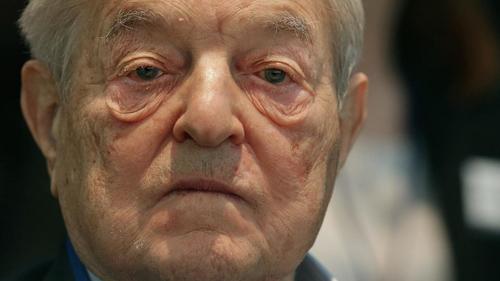 Do You Know Who Your District Attorney Is?American political culture focuses almost entirely on Presidential elections, with Congressional and gubernatorial races getting much less attention from the general public. When it comes to local politics, unless you live in a large city, chances are good that you don’t know much about city politics. For example: Who is your local district attorney or county prosecutor?Most people have no idea. It’s a low-key office, generally staffed by someone looking to do public service, not advance their career. There is little glamor, low pay, and lots of thankless work to be done at this level, which means that for the most part, this is not where social climbers begin their careers.That being said, these elected officials have enormous amounts of power because they decide who gets prosecuted, who doesn’t, and what charges are levied against them. If your DA decides that the local band of looters are actually peaceful protesters, they won’t ever see the inside of a courtroom. Similarly, if the local DA isn’t a fan of the right to self-defense, one must consider this when choosing whether or not to pull your firearm if a mob of them shows up on your lawn.George Soros understands this and has been quietly funding a campaign to place district attorneys amenable to his agenda across the United States.The Los Angeles Times – hardly the Epoch Times – describes this as “a years-long campaign by liberal groups to reshape the nation’s criminal justice system.” You should believe them when they tell you this, because that is precisely the goal. Not the litigation of the 10-yard fight that is the minutiae of law in America, but the radical reshaping of the legal system as we know it.Part of this is just the very nature of bureaucracy, the plainer term for what people mean when they talk about “the deep state.” The government rests on men doing things, chief among these are what Vladimir Lenin called “special bodies of armed men”: cops, courts, and jails. According to Lenin, this is the very essence of the state. Libertarians will sympathize with this definition of the state. At its core, the state is a man with a gun who will throw you in a cage or kill you if you fail to comply. Everything else is just window dressing.The local prosecutor is a chokepoint in the special bodies of armed men. The attorney general isn’t euphemistically called “top cop” for no reason and in his own way, the local prosecutor is also a “top cop,” albeit with a much smaller jurisdiction. This also means that he has more direct control over the individuals in his district, as the attorney general deals more in broad brushstrokes.Who is your local DA? George Soros knows. He might very well be his paymaster. The campaigns for local DAs and the like aren’t shy about stoking racial resentment and animosity. The Democratic Party’s playbook hasn’t changed much since the days of Jim Crow, it’s just that it has found new ways to make political hay out of sowing racial divisions among Americans. One Soros-produced ad for Noah Phillips campaign for District Attorney of Sacramento County, focuses almost exclusively on a black boy in a hoodie.It is of course unrealistic to expect that even highly bureaucratic roles are entirely apolitical, however, the Soros DAs have ratcheted up the partisanship, not just in the race, but in the actual execution of the office. As of September 2020, there were 31 Soros-backed DAs in the United States. That might not sound like a lot, but it includes the DAs of Boston, Chicago, Dallas, Los Angeles, Philadelphia, Portland, San Francisco, and St. Louis. All told, tens of millions of Americans are now victims of the Soros racket in the form of their local top prosecutor.Some examples of the Soros machine at work in America’s DA offices include:After the last round of rioting, looting, and arson in St. Louis, Circuit Attorney Kim Gardner dismissed charges against all 36 people arrested. She’s on the take from Soros for $307,000. This is also the prosecutor who filed charges against the McCloskeys.Los Angeles County District Attorney George Gascon got over $2 million from the Soros operation, he ended cash bail and is no longer prosecuting the crimes of trespassing, disturbing the peace, resisting arrest, prostitution, or driving without a license.Kim Foxx is the Illinois State’s Attorney and has received $807,000 from Soros. She also declined to prosecute rioters, saying “The question it comes down to is, is it a good use of our time and resources? No, it’s not.” Foxx likewise declined to prosecute hate crime hoaxer, Jussie Smollett.Philly District Attorney Larry Krasner has received $1.7 million from Soros. He won’t be prosecuting rioters, looters, and arsonists. Krasner was very open about the ideology driving his permitting chaos in the city: “Prosecution alone will achieve nothing close to justice—not when power imbalances and lack of accountability make it possible for government actors including police or prosecutors to regularly take life or liberty unjustly and face no criminal or career penalty.”Krasner is worth calling out for special attention because he filed 75 cases against the police and has represented both Occupy Philadelphia and Black Lives Matter. At his victory party, supporters chanted, “F*** the police! F*** the police!” He generally declines to call himself a “prosecutor,” instead labelling himself a “public defender with power.”The results in Philadelphia are stunning as charges are dropped in 60 percent of all shooting cases – though we suspect your odds of being a conservative self-defense case and having your charges waived are rather slim. Shootings in Philadelphia were up 57 percent year over year from 2019 to 2020.San Francisco District Attorney Chesa Boudin, who’s working off $620,000 in Soros money, proclaims that “[t]he criminal justice system isn’t just massive and brutal, it’s also racist.” He doesn’t prosecute crimes such as solicitation, public camping, or public urination, which has certainly transformed San Francisco into a paradise on earth. Homicide rates have increased, burglary cases have increased by 42 percent, motor vehicle theft increased by 31 percent, and arson rates increased by 45 percent. He was formerly an advisor to Hugo Chavez and his parents were members of the Weather Underground, a far-left terrorist organization who directly participated in the robbery of an armored car. His victory party included obscene anti-police chants.DA Mike Schmidt of Portland, who’s received $230,000 in Soros money, also declined to prosecute rioters who burned the city for months while besieging a federal building. He openly sympathized with the rioters saying that they “represent the instinctive reactions of people who have been gassed repeatedly, who have been struck with kinetic projectile weapons.”If the Soros machine can capture a District Attorney’s office in San Francisco, which is extremely expensive, there is little preventing them from capturing prosecutorial powers in Omaha, Annapolis, or Colorado Springs – or indeed your hamlet.The Soros Machine and Racial UnrestMuch like the Democrat Party he supports, George Soros is not the slightest bit afraid to go into the mud of the politics of racial resentment. The Open Society Foundations are the primary mechanism for Soros delivering money to political activists in the United States and around the world. In 2020, The Open Society Foundations unveiled plans to spend $220 million on “efforts to achieve racial equality in America.”To show you the relative priority that the Soros machine places on “racial equality” as opposed to electoral politics, the Soros machine only spent $28 million on the Democrat Party in 2020.When Soros says “racial equality,” he means something very different from what you or the average American means when they say it. What Soros deems “racial equality” might more accurately be called “racial revenge,” though the left prefers to use the term “racial equity.” We will dive more into the ideology motivating Soros later, but our article on the Frankfurt School and Cultural Marxism is also an excellent resource on the deep philosophy of the Soros machine.What Are the Open Society Foundations?It’s important to know how the Soros machine operates so that you can learn to look for it. The Open Society Foundations is the main umbrella under which Soros distributes money. It includes a number of organizations, most of which you’ve probably never heard of and most of which feature very innocuous, even bland-sounding, names. The think tank used to generate the ideology is New America, formerly known as the New America Foundation, the name of which is much more direct about what it intends to create.So what is an “Open Society?” Well it’s based on a phrase used by Karl Popper, a somewhat obscure 20th Century thinker known best for his “paradox of tolerance,” which essentially says that liberals should stop tolerating diversity of opinion when it begins to threaten liberalism.Where does the Soros operation put its money in America in order to transform the country into an “open society?” It aims to abolishing the police and invest $1.5 million into the Community Resource Hub for Safety & Responsibility, another one of these blandly named organizations working to undo the American way of life. Additionally, his money has been linked to the urban unrest in Ferguson in 2014. In total he spent $33 million fomenting chaos in the formerly safe suburb of St. Louis.Of course, no rogue’s gallery of the radical left would be complete without mentioning Black Lives Matter (BLM), another one of these vaguely innocuous-sounding organizations that Soros spends his money on. And boy howdy, did he spend money on BLM - George Soros spent $33 million on BLM alone.What Is the Philosophy of the Open Society Foundations?We’ve seen the modus operandi of the Soros machine, but what is the ideology that motivates it?Soros’ umbrella organization is The Open Society Foundations. The phrase “open society” is one of those things that sounds so unassailable that no one could be against it. After all, are you for a closed society?This is the framing trick used by the left since time immemorial. Something vague and innocuous sounding is picked as a name which means something very, very different to those in the know. So what is an “open society” to Soros and his retinue?It is a concept developed by Karl Popper, Soros’ intellectual hero. Popper was not a Cultural Marxist, in fact he was highly critical of Marxism. However, there is so much overlap in terms of end results that it becomes a distinction without a difference.Karl Popper didn’t invent the concept of the open society, despite his association with the term and his development of the idea – that dubious honor falls to a Frenchman by the name of Henri Bergson. However, we can credit most of what the open society is understood as today as springing from the mind of Karl Popper.There are some key takeaways about what an open society actually is. First, the open society is an atomized society. People are to be seen not as part of any kind of social organism, but rather as radically separate individuals. The individual is not an essential building block of society, it is the end to itself. Social norms and traditions are seen as necessarily oppressive.The open society is hostile to the notion of natural law and instead puts man-made laws, properly called “legislation,” over and above a more natural law flowing from a set of first principles, most notably God. Again, like Cultural Marxism, it seeks to “dethrone God” from society, replacing it with a cult of human judgment.Popper also believed in a culture of constant critique, this is a point of overlap with Cultural Marxism; and humanitarianism, which is a loaded word designed to sound innocuous, but which actually means something far more specific than “being nice to people.”Perhaps most frighteningly, the “open society” is just that – open. That is, entirely without any sort of privacy. While the notion of a “right to privacy” as interpreted by United States courts as a justification is troubling in practice, far more troubling is Popper’s conception of a society where every facet of a person’s life is in the public sphere, irregardless of their consent.Free speech and free elections were seen as a necessity for such a society, however, Popper and the Open Society Foundations had different interpretations for this. Free speech does not apply to opponents of the open society unless they are critiquing society from the left – the only way to complain about Comrade Stalin is to say how much better we would all be if there were but two of him. Similarly, free elections means that of the kind we had in 2020 – one with absolutely no safeguards against abuse and taking place behind closed doors under the supervision of ideologically motivated “monitors” with rampant fraud.It’s not just in America, it’s a worldwide phenomenon.George Soros: King of the Color RevolutionGeorge Soros’ primary weapon for changing countries to be more pliable to his desires is the “color revolution.” You’ve probably heard of revolutions occurring, generally in post-Soviet states, but also elsewhere. They have names like the Yellow Revolution (the Philippines), the Rose Revolution (Republic of Georgia), the Orange Revolution (Ukraine), and the Saffron Revolution (Myanmar).There are some common themes to a color revolution which are worth noting for those wishing to prevent such a thing from happening in their own country. A disputed election where there is widespread cheating on the part of the “opposition” candidate generally kicks things off. The “opposition” is controlled by the Soros machine and friendly to NATO or other Atlantacist political organizations. There are then street rallies where violent operatives hide in crowds of otherwise peaceful protesters.The government then responds and there is outcry from “humanitarian” organizations that the government has dealt sternly with what are effectively terrorists using human shields. There are generally operatives within the command structure who are sympathetic to Soros and his allies in Western governments.There have been mixed success with color revolutions. They fail more often than they succeed. But they do succeed, especially where one defines success not so much as overthrowing the existing government, but forcing it to accept radical concessions that dramatically remake the political culture in the country. Color revolutions have resulted in what was effectively regime change in the Republic of Georgia (twice), Ukraine, the Arab World, and Belarus.George Soros is deeply embedded in color revolutions around the world through the auspices of his Open Society Foundations NGO. The playbook should look somewhat familiar to most Americans after the summer riots of 2019 and 2020, as well as the aftermath of the 2020 elections.It’s important to remember that George Soros is not a god. He is simply a man with a lot of money. Thus, we should be cautious in attempting to attribute each and every action on the far left to him, particularly in the view that he is some kind of micromanaging puppet master who is involved in the trenches of making policy or street activism. He is not.He is a real-world supervillain and he is able to direct the law, constitutional, and political culture of entire nations using his money and his vision for what society ought to look like. He is able to get away with it thanks to general ignorance of just how effective he is and a coordinated effort by the media to smear anyone who calls him out as a dangerous fanatic.It is George Soros, however, who is the dangerous fanatic. He is gunning for you, your property, your children, and ultimately your way of life.